Referral Form for 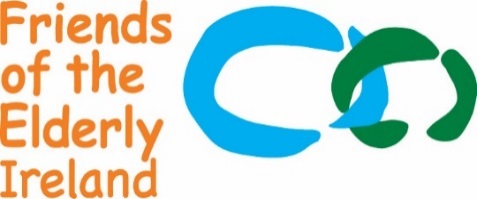 Home Visitation Service, Friendly Call and Social ClubsThe aim of our visitation service is to provide isolated elderly people with a suitable volunteer in the hope that a close and sincere friendship may develop, helping to alleviate some of the loneliness elderly people in Ireland are currently experiencing. We also offer a Friendly Call Service to all our elderly whereby each week they will receive a phone call to check in with them and see how their week has been.Please note that our volunteer’s role is purely a social one, they are not unpaid carers. They will not provide any intimate or personal care. They will not assist with any medication.The visitation service is not suitable for anyone who wants help with household chores, physical care, respite care, a sitting service, shopping, banking or DIY.Our visitation service is only available for elderly people throughout the Dublin region. Our Friendly Call Service is nationwide.  All trips and social clubs will originate from our hall at 25 Bolton Street Dublin 1.Please note that all referrals will be subject to adherence with our guidelines and criteria for the visitation serviceAll referrals should be sent to info@friendsoftheelderly.ieDetails of the Elderly PersonPlease fill in the details that you are aware of in the elderly person’s daily schedule, i.e. when friends or relatives visit, when home help comes, when they go to an activity, etc…Next of kinPhysical Health of the Elderly PersonPlease give details of all pertinent physical health conditions relating to the elderly person e.g. previous medical procedures, mobility issues, current physical conditionsMental Health of the Elderly PersonPlease give detail of all pertinent mental health conditions relating to the elderly person e.g. dementia, Alzheimer’s disease, cognitive impairmentFurther Details about the Elderly PersonPlease state the current living situation of the elderly person i.e. living alone, living with family and please give details of social, friend or familial supports currently in place for the elderly personPlease state your reason for this referral:Is this elderly person aware that you are referring them?                                                                    YES     NO Is this elderly person open to receiving a visitor in their home?                                                           YES     NO                                                                                 Service Required    Friendly Call                               Home Visitations                                   Social Clubs               Any information relevant to visiting this elderly person: Is this elderly person also interested in any of our activities                                                               YES     NO 
(Christmas Parties, Day Trips, Movie Clubs etc.)?Referrer Information - Please note if this info is not fully completed there may be a delay in processingName:		Surname:	Address:	Work phone:		Mobile: 		E-mail:	Relationship to the elderly:  Date of referral: Date of referral: Name:First nameSurnameAddress:Number and streetAreaPost codePhone numbers:Home phoneMobileDate of birth: Date / Month / YearMondayTuesdayWednesdayThursdayFridaySaturdaySundayMorning Morning Morning Morning Morning Morning Morning Afternoon Afternoon Afternoon Afternoon Afternoon Afternoon Afternoon Evening Evening Evening Evening Evening Evening Evening First nameSurnameRelationship  Phone numberAddressAddressE-mail 